Материалы  семинара «Работа инновационной площадки по работе с одаренными детьми» для директоров школ Тосненского района,24 апреля 2015  года.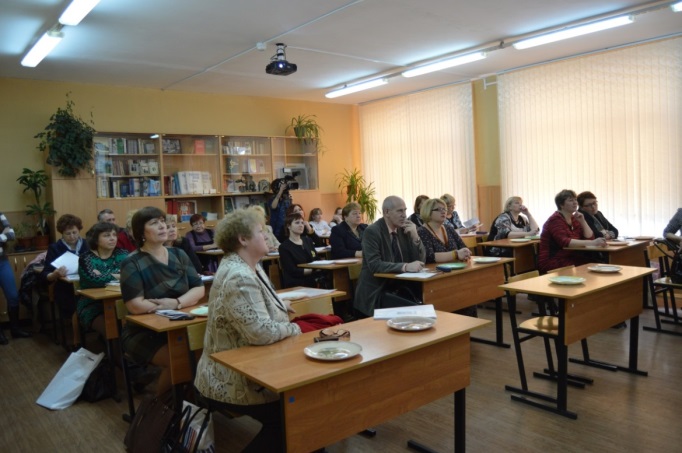 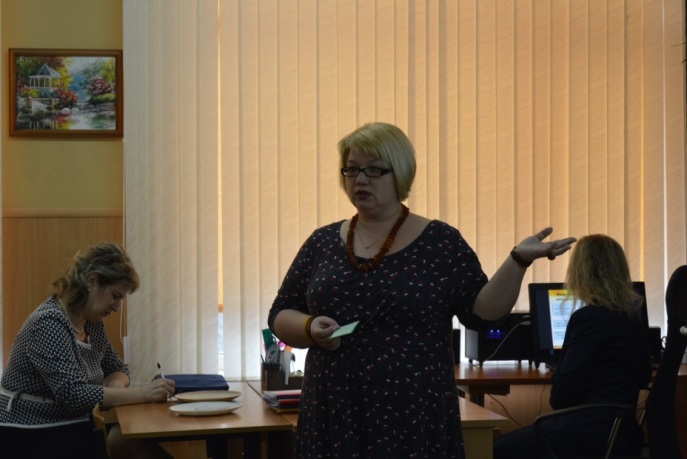 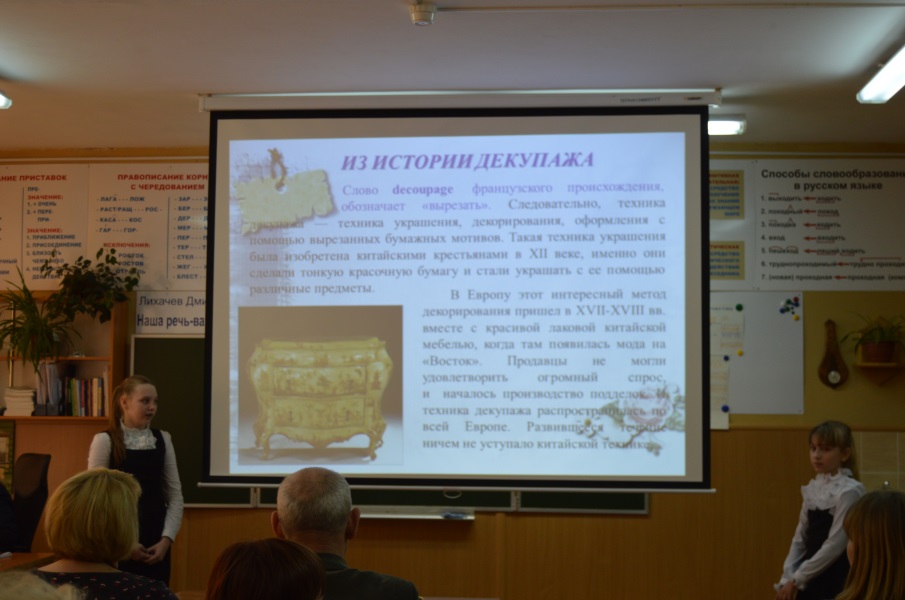 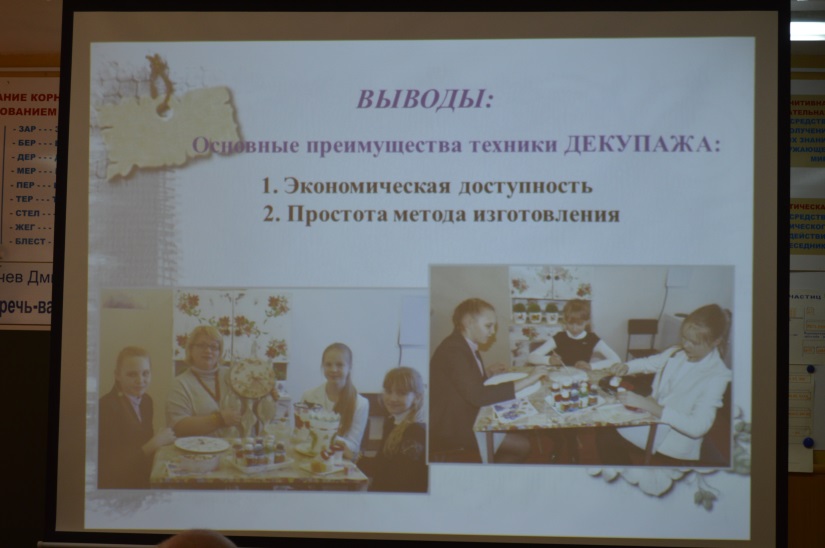 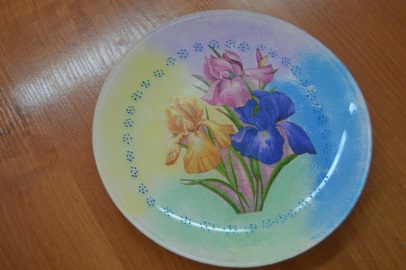 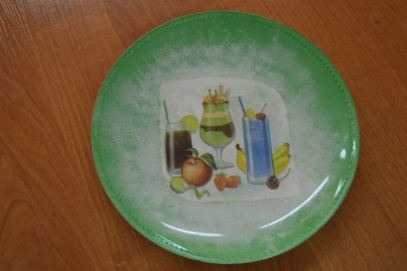 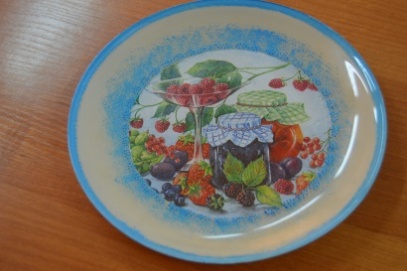 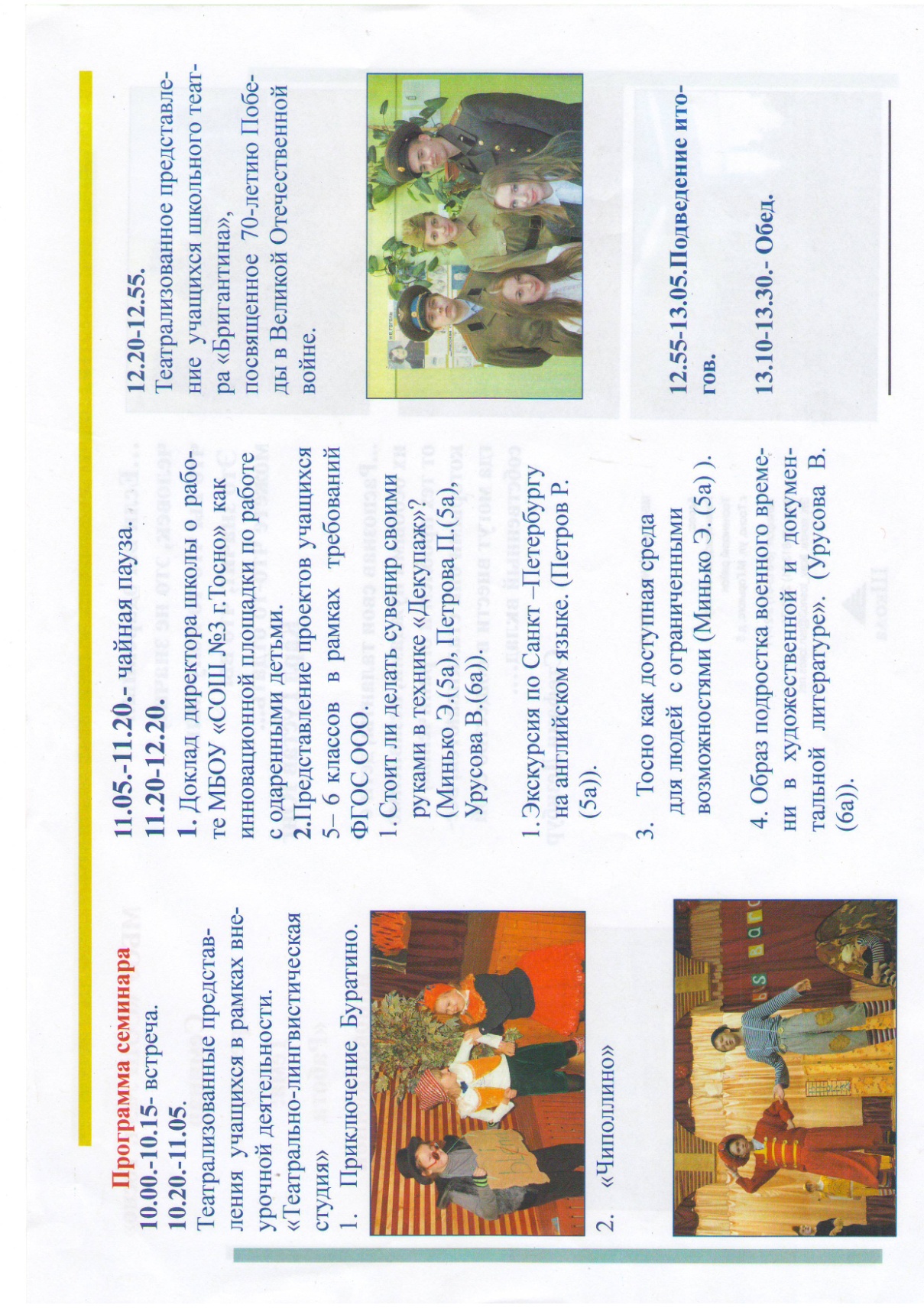 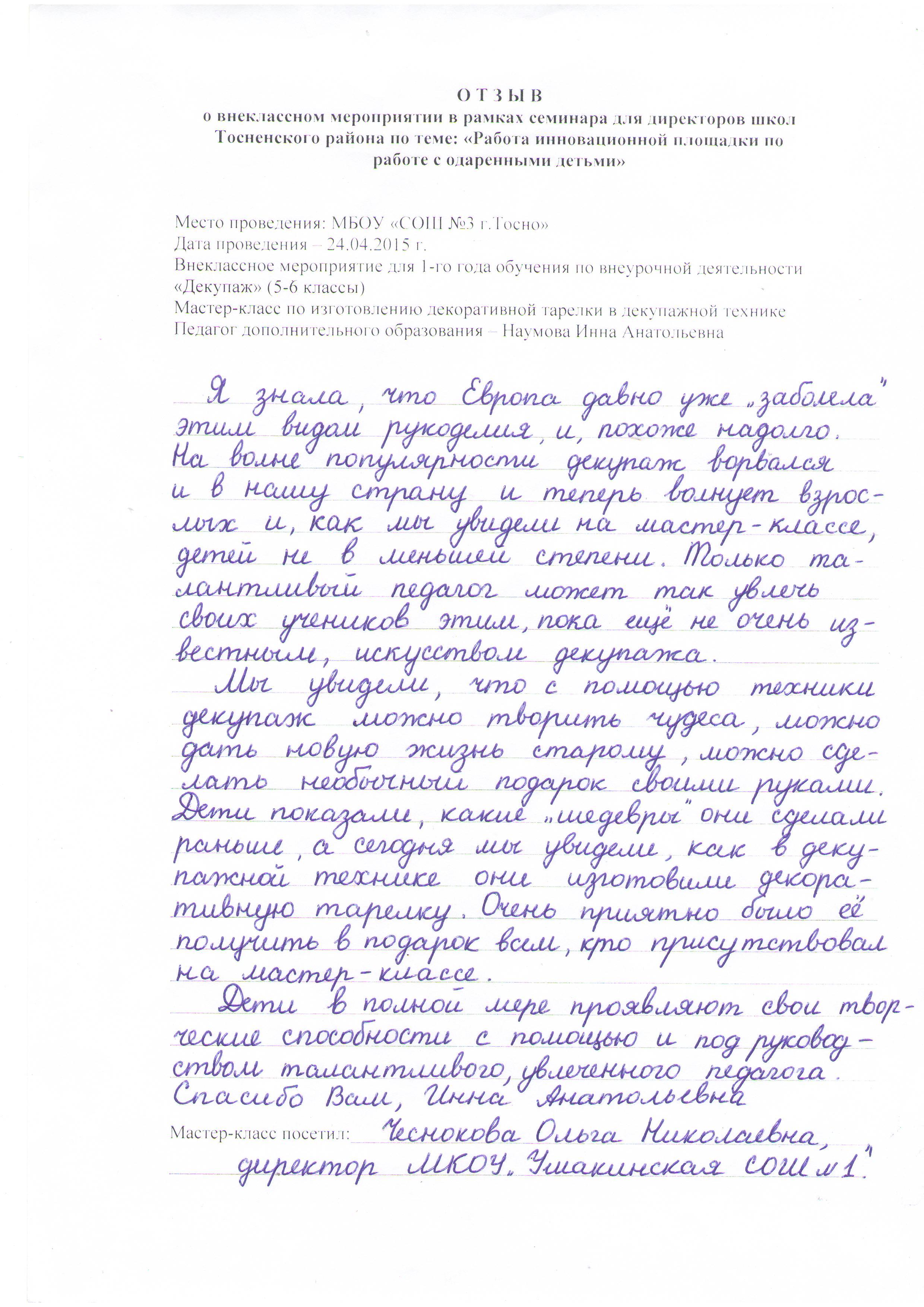 Школьная научно-практическая конференция проектов «Это наш проект»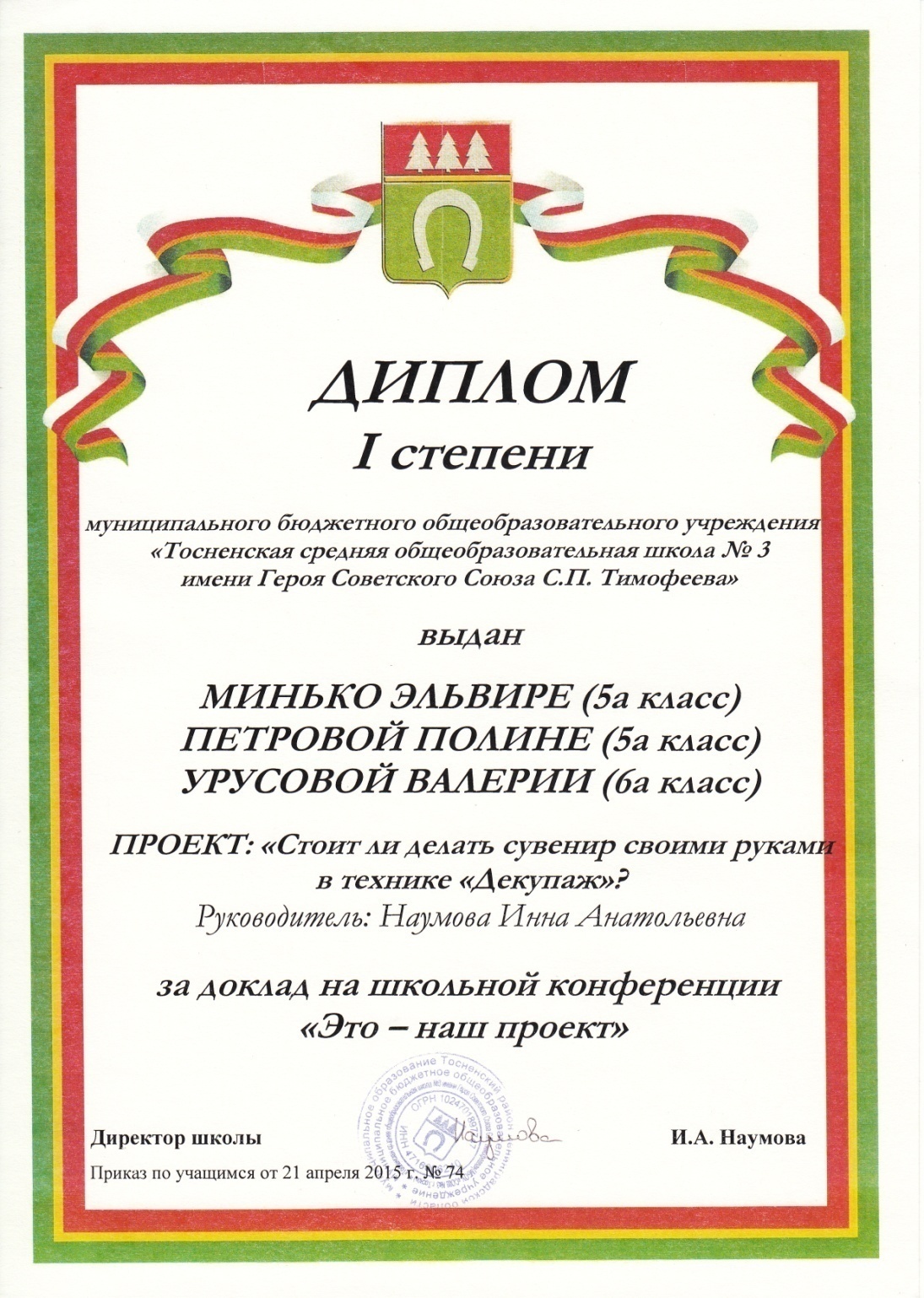 Районная научно-практическая конференция проектов «Это наш проект»Апрель 2015 года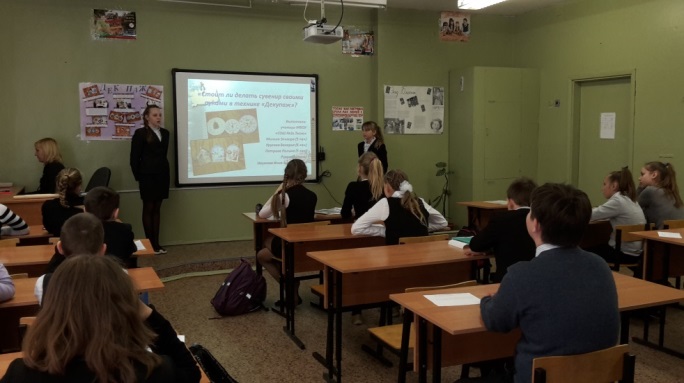 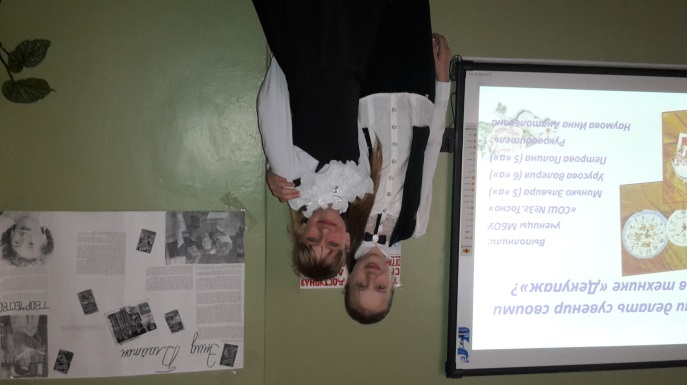 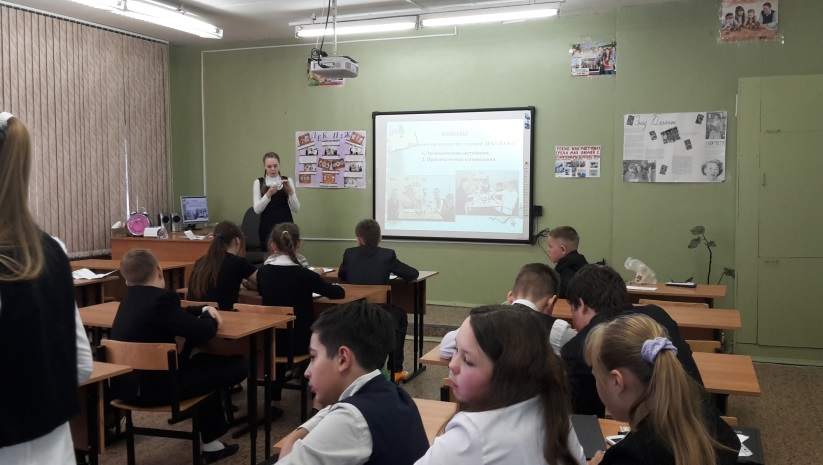 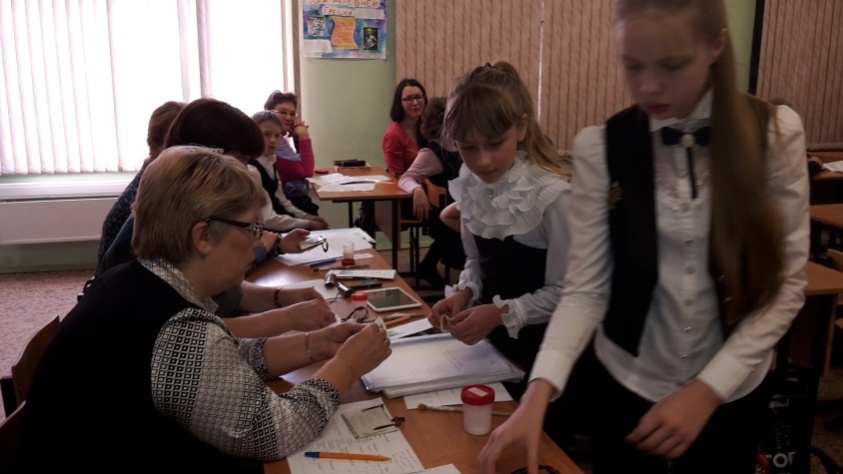 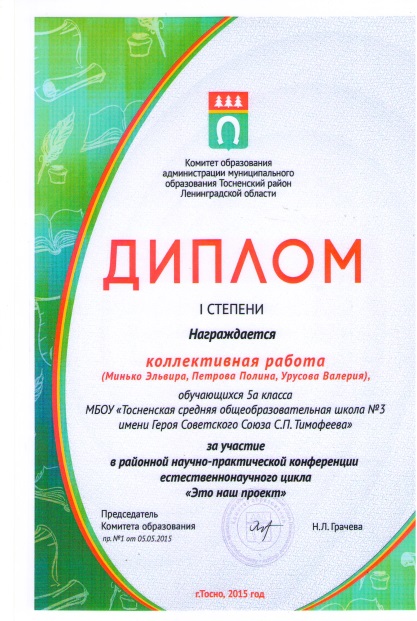 34 Международная научно-практическая конференция«Школьная информатика и проблемы устойчивого развития»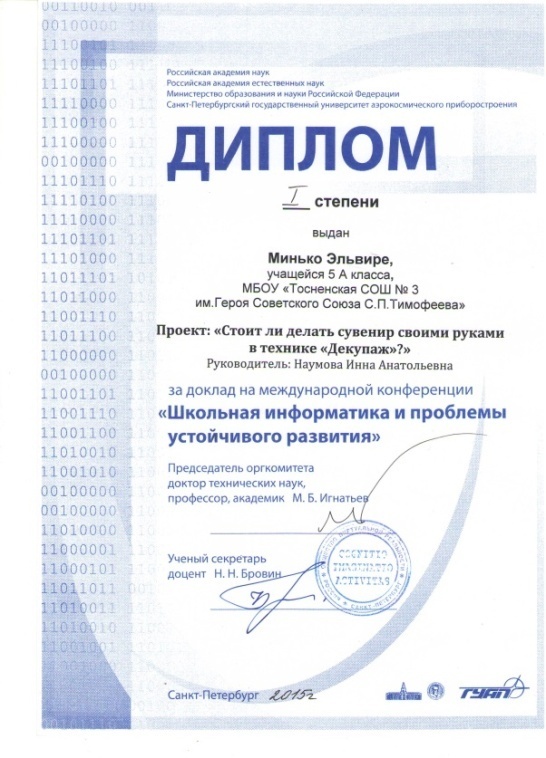 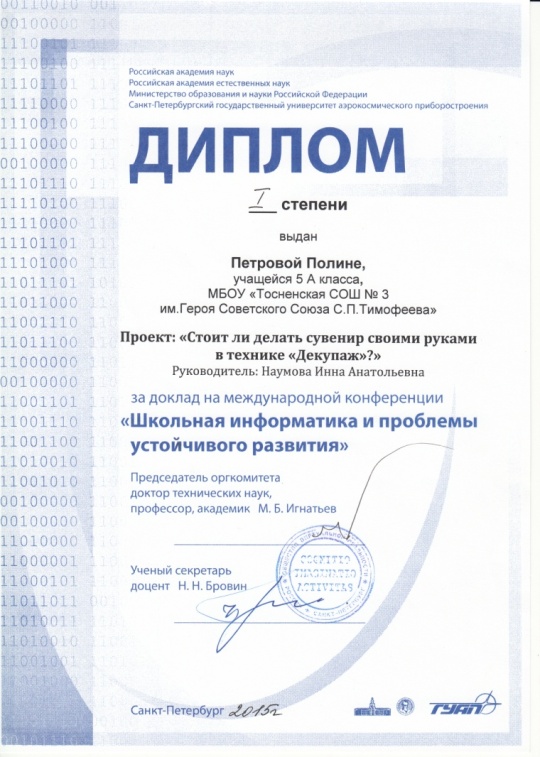 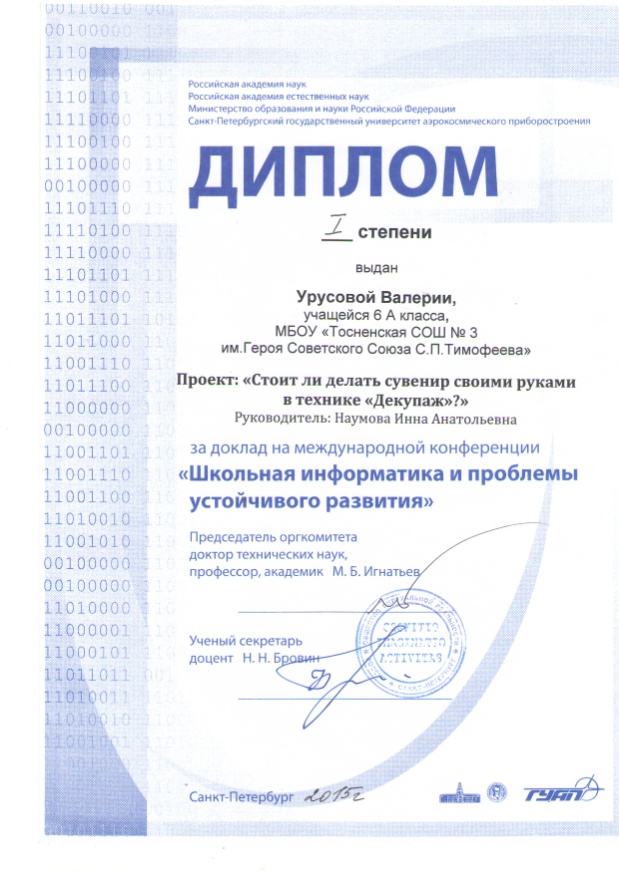 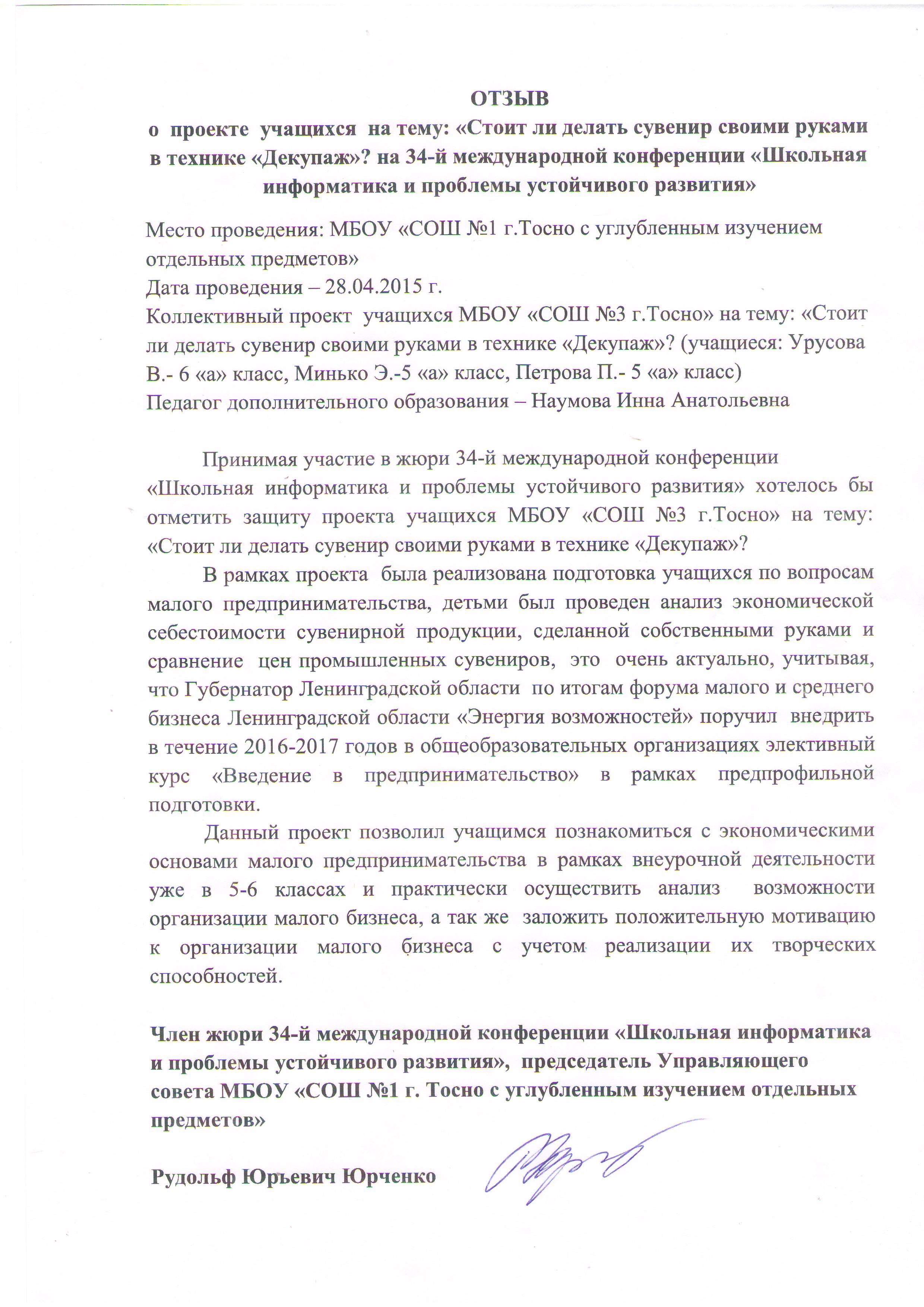 РЕЗУЛЬТАТИВНОСТЬМониторинг заинтересованности  в освоении программы  по внеурочной деятельности «Декупаж»среди обучающихся 5-7 классов МБОУ « СОШ №3 г.Тосно»»В школе всего учащихся 5-7 классов:            Опрошено среди обучающихся 5-7 классов:                     май 2014 года – 225                      май 2014 года –225                     сентябрь 2014 года – 239	      сентябрь 2014 года –239                                          май 2015 года –236		      май 2015 года – 236	           сентябрь 2015 года – 247	       сентябрь 2015 года – 247		Количество  обучающихся 5-7, классов посещающих курс:2014-2015 учебный год: 24 учащихся2015-2016 учебный год: 30 учащихся